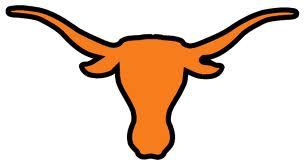 Stillman Middle School
2977 W. Tandy Road(956) 698-1000
6th Grade Math COURSE SYLLABUS
2020-2021
TEACHER:  C. Maldonado (B102)		GRADE:	6th			SUBJECT:  MathE-MAIL:	 crmaldonado@bisd.us		CONFERENCE TIME:   Tues. & Thurs. 7th Period (12:30-1:15)COURSE DESCRIPTION:COURSE STANDARDS:CLASSROOM RULES/CONSEQUENCES:REQUIRED MATERIALS:GRADING:ELECTRONIC DEVICES:COURSE CONTENT CALENDARRECEIPT FOR SYLLABUS
2020-2021SUBJECT:  Math		GRADE:  6th TEACHER’S NAME: C. MaldonadoBy signing below, I acknowledge that I have read and understood what is expected of my child in their Math Class.STUDENT:By signing below, I understand that if my Electronic Device is not turned off and not in my backpack, it will be confiscated by my teacher and turned in to an administrator; furthermore, one of my parents will have to pick it up.  NO EXCEPTIONSPARENT:By signing below, I understand that if my child’s Electronic Device is not turned off and not in their backpack, it will be confiscated by their teacher and turned into an administrator, furthermore, I will have to pick it up. No Exceptions. Please sign and return to your teacher. PARENT’S NAME:  ___________________________________________________PARENT’S SIGNATURE:   __________________________________ DATE: _____________STUDENT’S NAME (Print): __________________________________DATE: _____________Home Phone Number:  _______________________________________________Cell Phone Number:  _________________________________________________Best time to call:  ____________________________________________________       The principle focus of this Math course is for all students to master the rigorous Readiness and Supporting Standards set by TEA. Students will become critical and analytical thinkers by engaging in activities that promote college readiness.  *All work must be completed with PENCIL.  Work in pen will NOT be accepted. *1.  Write notes/examples during lesson and keep them organized in your Math binder.2.  Turn homework in daily.  All homework assignments are reviewed the following day.3.  Participate in cooperative group and whole group activities.4.  Show ALL strategies for all assignments.  (A grade will NOT be obtained if only the answer is displayed.)5.  Students will be required to sign into Google Classroom and learn how to submit assignments, quizzes, and messages.6.  Students will be required to contact me through BISD email.Homework is given to students every day. All homework is checked/graded the following day in class so as to provide prompt feedback.  Students will need a 1 inch binder for their Math class.  All classwork, homework, and tests will be stored in their binders for parent review.  Dividers must be labeled as followed:  Homework, Problems of the Day, Notes, Graded Papers, STAAR. Classroom Rules:1.  Be on time.2.  Be prepared.3.  Respect others and property.4.  Stay on task and be focused.5.  Follow campus dress code guidelines.Consequences:1.  1st Offense:  Warning-Redirect; Document on Review 3602.  2nd Offense:  Teacher/Student Conference; Parent Notification; Document on Review 3603.  3rd Offense:  Team ITS/Counselor Referral; Document on Review 3604.  4th Offense:  Team/Parent Conference; Document on Review 3605.  5th Offense:  Office Referral; Document on Review 360Supplies Needed by ALL students:		Supplies needed by 1st Period ONLY1	pack of #2 pencils	(12 count)			1	Box of Kleenex	1	red pen (to check work only)			1	Package of Lysol Wipes1	covered sharpener					1	binder (1 inch)1	box of crayons (for all classes)1 	glue stick (for all classes)1 	package of 5 dividers	Paper (for all classes)6th Grade Math Scope and Sequence 2020 - 2021 (First Semester)First Six WeeksIntegers and GraphingAbsolute Value and Compare and Order IntegersClassify Rational Numbers, Decimals and Fractions, Model PercentsConverting Fractions, Decimals and PercentsCompare and Order Rational NumbersMultiply and Divide DecimalsSecond Six WeeksDivide Decimals, Multiply FractionsDivide FractionsAddition, Subtraction, Multiplication and Division of IntegersChecking Accounts, Credit and Debit CardsCoordinate PlaneThird Six WeeksModel Ratios and Unit ratesRatio and Rate TablesEquivalent Ratios and RatesProportionsConvert MeasurementPercent of a NumberPowers, Exponents, and Prime Factorization